Lions Practical Technology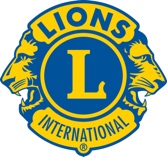 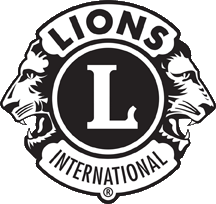 Session BackgroundWe are in an age where technology is ubiquitous in our lives, whether at work, at home, or even doing business for our clubs and districts.  In fact, we can use some of the same technology that we use in our work and personal lives to help with our roles as Lions.As a Lions leader, it will be important to be organized and connected.  It will also help you to be aware of how technology is used at the multiple district and district level, as well as within your clubs. Session ObjectivesAt the end of this session, participants will be able to:Have understanding of some common, practical technologies Identify ways to leverage technology for running clubs/districtsShare experiences using technologyGet answers to some of your questions As we progress through this session, please interrupt if we stray from looking at technology from the perspective of using it was a district level officer.  It is important that you not only understand the technologies discussed, but how to apply them at the club or district level.GoogleToolsGoogle emailGoogle groupsGoogle photosGoogle docsYouTube videosGoogle sitesGoogle DriveGoogle CalendarGoogle MapsUsesGoogle Photos – store, share club/district photosGmail – club/district email addressCalendar – club/district calendar internal/externalDrive – store club/district documentsGroups – create mail groups for mailing (more in MailChimp later)Google Docs – collaborate/share creating/updating documents (MS Word not required)Google Maps -  custom map for location of eyeglass boxesGoogleConsiderations Managing account/sharingCan share password with others, but there are added stepsStorage limitations (planning)Free – 15 gigabytes – Drive, Gmail, Photos100 gigabytes - $1.99/month200 gigabytes - $2.99/monthNotes:Social MediaWhy Use Social MediaCommunity EngagementPublish eventsShare the Lions message and experience with othersConnect with other Lions, Clubs, Districts, LCISocial Media ChannelsFacebookInstagramTwitterYouTubeLinkedInLCIGlobal Lions ForumLions Clubs Help and Support GroupLions Global Action TeamMyLion ForumLions Clubs InternationalWhy ConnectGet ideasMeet other LionsAsk a questionKeep up with current eventsIdeasDonate ButtonFacebook fundraisersEventsAdvertisementsSharingLikes on other pagesSocial Media WorkshopYou have agreed to be your club chairperson to organize, plan, and execute a new fundraiser.  How can you use social media to help you?  Be as specific as you can.MailChimpMailChimp is a cloud-based contact system for communicating with groups of people.  Many Lions clubs and districts and multiple districts have used this service for communicating with their members.Why use it?Large mail lists (avoid email from going to SPAM)Attractive email (with available templates)Ability to unsubscribeAbility to see who reads your email and clicks on links within your emailFree version10,000 emails/month2000 subscribers1 audience (tagging allowed)Some website capabilitiesBeyond 2000 subscribers, monthly fee starts at $29.99IdeasClub notifications and emailClub newsletterDistrict newsletterClub member birthday emailProspective membersTipsImport users from LCI exportPost to Social Media (configure in MailChimp)Use MailChimp Mobile AppUse Test EmailView a demo or ask for helpConsider re-sending unopened mailRespect un-subscribersUse Replicate feature for similar communications/campaignsVirtual MeetingsVirtual MeetingsZoomFacebook RoomsMicrosoft TeamsFaceTimeSkypeGoToMeetingLions Connect (was in beta, may be discontinued)See Virtual Clubs under Lions Clubs International section belowVirtual Meetings – Uses General Club MeetingClub Board MeetingCommittee MeetingDistrict Cabinet MeetingTraining SessionDistrict ConventionSocial EventQ&AWhere does Zoom (or other virtual meeting tools) fit within our clubs and districts now?Notes:File StorageGoogle DriveAmazon DriveMicrosoft OneDriveDropboxBoxConsiderationsStorage apps also have options for photos (Amazon Photos)Look at free storage limitationsUnderstand sharing and contributionMobile app accessDesktop synchronizationBe careful with member information!Notes:Additional ToolsPayPal/Venmo – payments from Lions and publicZeffy – event scheduling for non-profits including payment and ticketingDoodle – polling for best meeting timeWebsites – various toolsTechnology WorkshopYou have been elected as club President and want to rejuvenate your clubHow might you prepare for your year by building a plan that includes technology?Q & AAsk any question you might have related to any technology and your instructor and colleagues will do their best to provide or find an answer.My Questions:Questions for youWhat does your district do and what do your clubs do?How can you support your club?Offer suggestions for use of technology for your club and districtDistrict technology chairpersonMD-14 technology chairpersonNotes:Lions Clubs InternationalHere are some online resources from Lions Clubs International related to the use of technology for Lions.Virtual Clubs - https://www.lionsclubs.org/en/resources-for-members/resource-center/virtual-clubsDigital Products - https://www.lionsclubs.org/en/digital-productsTech Support - https://lionshelp.zendesk.com/hc/en-us/categories/360002949274